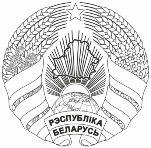 О предоставлении информацииГУО «Брестский областной институт развития образования», по запросу главного управления по образованию Брестского облисполкома, просит предоставлять еженедельную информацию о миграции несовершеннолетних согласно прилагаемым таблицам. Просим предоставлять всю информацию не позднее 15.00 часов каждый вторник в строгом соответствии с формой (Приложение) на адрес электронной почты: smk@boiro.by. По всем вопросам обращаться к Адамчук Екатерине Давидовне, начальнику ОМУ статистики образования ГУО «Брестский областной ИРО», контактный телефон: 8(029) 2098107. Обращаем внимание, что информация должна быть представлена всеми отделами и управлениями по образованию согласно прилагаемым формам. При отсутствии показателей в таблице проставляются «0». В таблицах указано, за какой период предоставляется информация. Первый проректор 							Н.П. ЧетырбокЭлектронная версия соответствует оригиналу07 Адамчук 8029 2098107Приложение 1ИНФОРМАЦИЯо пребывании детей дошкольного возраста из Украины на территории Брестской областиприбыли после 24.02.2022ИНФОРМАЦИЯо предоставлении мер социальной защитыгражданам Украины, обучающимся в учреждениях дошкольного образования Брестской областиИНФОРМАЦИЯо пребывании детей школьного возраста из Украины на территории Брестской областиИНФОРМАЦИЯо предоставлении мер социальной защиты	гражданам Украины, обучающимся в учреждениях общего среднего образования Брестской областиПриложение 2ИНФОРМАЦИЯо гражданах Украины, прибывших в Республику Беларусь
после 24 февраля .Регион: Приложение 3Выехали за пределы Республики Беларусь на постоянное место жительстваза период с 03.10.2023 по 10.10.2023 Галоўнае ўпраўленне па адукацыiБрэсцкага аблвыканкамаДЗЯРЖАЎНАЯ ЎСТАНОВА АДУКАЦЫІ“БРЭСЦКІ АБЛАСНЫ ІНСТЫТУТ РАЗВІЦЦЯ АДУКАЦЫІ”вул. Я.Купалы, 20/1, 224020, г. Брэст  тэл./ факс 35 42 99эл. адрас: mail@boiro.by09.10.2023 № 02-05/1839Главное управление по образованиюБрестского облисполкома ГОСУДАРСТВЕННОЕ УЧРЕЖДЕНИЕ ОБРАЗОВАНИЯ“БРЕСТСКИЙ ОБЛАСТНОЙ ИНСТИТУТ РАЗВИТИЯ ОБРАЗОВАНИЯ”ул. Я.Купалы, 20/1, 224020, г. Брест  тел./ факс 35 42 99эл. адрес: mail@boiro.byГалоўнае ўпраўленне па адукацыiБрэсцкага аблвыканкамаДЗЯРЖАЎНАЯ ЎСТАНОВА АДУКАЦЫІ“БРЭСЦКІ АБЛАСНЫ ІНСТЫТУТ РАЗВІЦЦЯ АДУКАЦЫІ”вул. Я.Купалы, 20/1, 224020, г. Брэст  тэл./ факс 35 42 99эл. адрас: mail@boiro.by09.10.2023 № 02-05/1839Начальникам управлений, отделов по образованию рай(гор)исполкомов, администраций Московского и Ленинского районов г. БрестаНачальникам управлений, отделов по образованию рай(гор)исполкомов, администраций Московского и Ленинского районов г. БрестаПериодКоличество детей дошкольного возраста, которые находятся на территории Республики Беларусьиз них зачислены в учреждения дошкольного образованияиз них зачислены в учреждения дошкольного образованияиз них зачислены в учреждения дошкольного образованияиз них зачислены в учреждения дошкольного образованияиз них зачислены в учреждения дошкольного образованияиз них зачислены в учреждения дошкольного образованияиз них зачислены в учреждения дошкольного образованияиз них зачислены в учреждения дошкольного образованияиз них зачислены в учреждения дошкольного образованияиз них зачислены в учреждения дошкольного образованияколичество детей зачисленных в УДО без документовКоличество УДО, в которых забронированы местаКоличество забронированных мест в УДОИх них востребованыИх них востребованыПериодКоличество детей дошкольного возраста, которые находятся на территории Республики Беларусьвозраст воспитанниковвозраст воспитанниковвозраст воспитанниковвозраст воспитанниковвозраст воспитанниковвозраст воспитанниковвозраст воспитанниковвозраст воспитанниковвозраст воспитанниковвозраст воспитанниковколичество детей зачисленных в УДО без документовКоличество УДО, в которых забронированы местаКоличество забронированных мест в УДОИх них востребованыИх них востребованыПериодКоличество детей дошкольного возраста, которые находятся на территории Республики Беларусьдо 1 годадо 1 годаот 1 года до 2 летот 2 до 3 летот 3 до 4 летот 3 до 4 летот 4 до 5 летот 5 до 6 летот 6 до 7 летот 6 до 7 летколичество детей зачисленных в УДО без документовКоличество УДО, в которых забронированы местаКоличество забронированных мест в УДОИх них востребованыИх них востребованыПрибыло в период 03.10.23-10.10.23Всего находится по состоянию на 10.10.2023 
(с нарастающим итогом)РегионКоличество обучающихся, которым предоставлены меры социальной защитыв том числе на:в том числе на:в том числе на:в том числе на:РегионКоличество обучающихся, которым предоставлены меры социальной защитыпользование учебниками и учебными пособиямипользование учебниками и учебными пособиямипитаниепитаниеРегионКоличество обучающихся, которым предоставлены меры социальной защитыбесплатное (указать обозначенные гражданином основания)оплата в размере 50% (указать обозначенные основания)освобождение от платы за питание (указать обозначенные гражданином основания)снижение платы за питание (указать обозначенные гражданином основания)ПериодКоличество детей школьного возраста, которые находятся на территории Республики Беларусьиз них зачислены в учреждения общего среднего образованияВ том числе по классамКоличество учащихся/из них без предоставления соответствующих документовВ том числе по классамКоличество учащихся/из них без предоставления соответствующих документовВ том числе по классамКоличество учащихся/из них без предоставления соответствующих документовВ том числе по классамКоличество учащихся/из них без предоставления соответствующих документовВ том числе по классамКоличество учащихся/из них без предоставления соответствующих документовВ том числе по классамКоличество учащихся/из них без предоставления соответствующих документовВ том числе по классамКоличество учащихся/из них без предоставления соответствующих документовВ том числе по классамКоличество учащихся/из них без предоставления соответствующих документовВ том числе по классамКоличество учащихся/из них без предоставления соответствующих документовВ том числе по классамКоличество учащихся/из них без предоставления соответствующих документовВ том числе по классамКоличество учащихся/из них без предоставления соответствующих документовКоличество УОСО, в которых забронированы местаКол-во забронированных мест Из них востребованоЗачислено без документовПериодКоличество детей школьного возраста, которые находятся на территории Республики Беларусьиз них зачислены в учреждения общего среднего образованияIIIIIIIVVVIVIIVIIIIXXXIКоличество УОСО, в которых забронированы местаКол-во забронированных мест Из них востребованоЗачислено без документовПрибыло в период 03.10.2023-10.10.23Всего находится по состоянию на 10.10.2023 
(с нарастающим итогом)РегионКоличество учащихся, которым предоставлены меры социальной защитыв том числе на:в том числе на:в том числе на:в том числе на:РегионКоличество учащихся, которым предоставлены меры социальной защитыпользование учебниками и учебными пособиямипользование учебниками и учебными пособиямипитаниепитаниеРегионКоличество учащихся, которым предоставлены меры социальной защитыбесплатное (указать обозначенные гражданином основания)оплата в размере 50% (указать обозначенные основания)освобождение от платы запитание (указать обозначенные гражданином основания)Снижение платы за питание (указать обозначенные гражданином основания)ВозрастКоличество детей, прибывших из УкраиныКоличество детей, прибывших из УкраиныКоличество детей, прибывших из УкраиныКоличество детей, прибывших из УкраиныВозраствсеговсегоизъявили желание посещать (обучаться) учреждения образованияизъявили желание посещать (обучаться) учреждения образованияВозрастПрибыло в период 03.10.2023-10.10.23Всего находится по состоянию на 10.10.2023Прибыло в период 03.10.2023-10.10.23Всего находится по состоянию на 10.10.20230-6 лет6-17 17 и старшеРоссияПольшаЛитваУкраинаЭстонияЛатвияИталияГерманияГрузияИспанияЕгипетШвецияДругие (указать)Количество воспитанников учреждений дошкольного образованияКоличество учащихся учреждений общего среднего образования